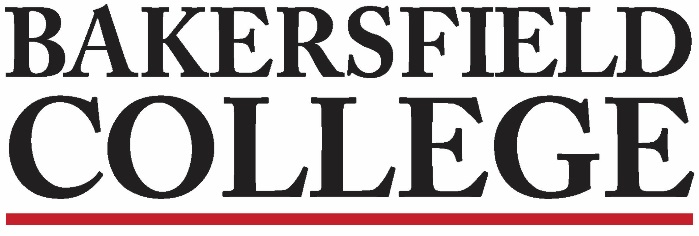 Competency-based Education Implementation Team8/3/20212:00 pm ZoomAgendaMembers Present:Chairs: Anna Melby (Faculty), Classified Rep: Kim ArbolanteAssessment Rep: Faith BradhamCurriculum Rep: Erica MenchacaCounseling Rep: Fabiola JohnsonUnion Rep: Ann TatumSALT Rep: Marisa MarquezManagement Rep: Pamela RiversMember at large: Jennifer JohnsonMembers Absent:Jessica Wojtysiak (Admin)Management Rep: Michelle Pena Notetaker/Approval of MinutesPam Rivers agreed to take notes.Previous minutes unanimously approved5 minsChair’s Update : No updates5 minsWhat are the qualities of a successful CBE program?Team worked through application, word smithed questions.30 minsTimeline for ApplicationFLEX- team is presenting a flex workshop on Monday, 8/16.BC All CallDeadline for Application- Application needs to be ready by Flex week.15 minsHomework: Pick up CBE Book from Jessica’s OfficeRead another 2 chapters that interest you most.There will be a poll to discuss best times for meetings for Fall. Maybe every other week with a Zoom option.Next Meeting: Tuesday, August 10, 2021 at 2:00 pm5 minsSave the Dates! CBE CollaborativeCalendar of Peer Learning Sessions2020-212021August 18th10:00am-1:00pmOctober 4th10:00am-1:00pmNovember 30th10:00am-1:00pm2022January 17th10:00am-1:00pmMarch 16th10:00am-1:00pmMay 11th10:00am-1:00pm